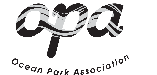 Agenda for September 11, 2017 OPA General Meeting7:00 – 8:45 PM Ocean Park Library2601 Main Street, Santa Monica CA  90405ALL ITEMS ARE FOR DISCUSSION AND POSSIBLE ACTION.  ITEMS NOT ON THE AGENDA SHOULD BE BROUGHT TO THE ATTENTION OF THE MEETING CHAIR 48 HOURS PRIOR TO THE MEETING. PUBLIC PARTICIPATION IN DISCUSSION IS WELCOME.  ONLY DIRECTORS MAY VOTE ON ISSUES BEFORE OPA. TO FACILITATE AN EFFICIENT AND RESPECTFUL DISCUSSION, PLEASE WAIT UNTIL CALLED UPON BY THE MEETING CHAIR BEFORE SPEAKING.       NOTICED BOARD MEMBER ABSENCES:  Roger Swanson7:00 to 8:45 PM: REGULAR MONTHLY MEETING    Introduction to OPA (Andrew Gledhill – 3 minutes)Membership Announcement (3 minutes)Community Comments/The Neighborhood Voice: Introductions, Public Inquiries, Questions, Concerns (5 minutes)Approval of Minutes from August Meeting (Bianca Mitchell)Treasurer’s Report (Patty Godon-Tann)Actions Taken Since Last Board Meeting (Patty Godon-Tann)Election preparation and location (Patty Godon-Tann– 3 minutes)7.15pm – Community Crime Update (Myesha Morrison, Crime Prevention Coordinator, SMPD – 10 minutes plus questions)7.30pm – Refreshment break7.35pm – Seeking community support for repainting faded “Whale of a Mural” on Ocean Park Boulevard (Daniel Alonzo, original whale mural creator/artist – 10 minutes plus questions) 7.50pm – Begin Committee Reports:   TeamOPA (Dave Tann – 3 minutes)Neighborhood Art (Evan Meyer – 3 minutes)Downtown Community Plan (Mike Salazar – 3 minutes)Ocean Park Infrastructure, Zoning, and Events (Judy Abdo – 3 minutes)OPA survey (Roger Swanson – absent)Santa Monica Airport (Mike Salazar – 3 minutes)Main Street Committee (Judy Abdo– 3 minutes) Membership (Sadat Huq – 3 minutes)Communications (Evan Meyer/Zach Gaidzik – 3 minutes)Tree Committee (Andrew Gledhill – 1 minute)Parade (Jeff Jarow – 1 minute)Next event: Join TeamOPA in Heal the Bay’s ‘Coastal Cleanup Day’ event. Meet at Station 27 at 9am, Saturday, September 16.Refreshments August: Jodi                            Next meeting is Monday October 16, 2017 from 7:00 – 8:45PM at Ocean Park Library